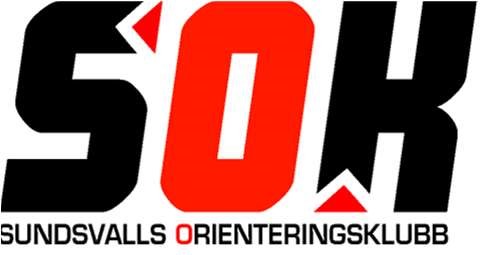 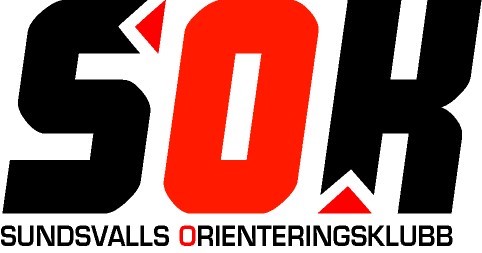 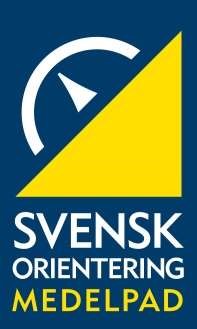 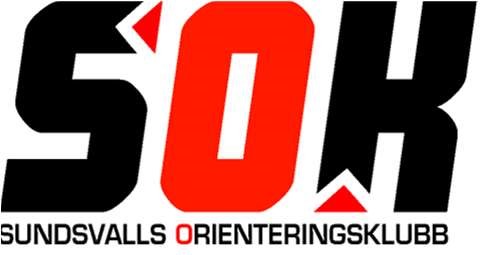 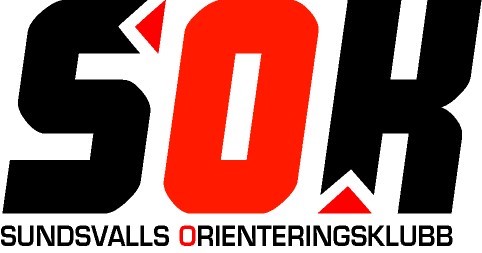 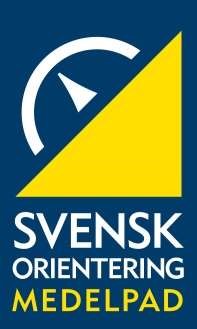 Arrangör:  Arrangör:  Sundsvalls OK Samling: 	 Samling: 	 SOK-stugan, Sidsjön  Anmälan:  Anmälan:  Helst via Eventor senast 14 mars eller på plats senast kl. 18.30 – dock endast i mån av kartor! Start: 	 Start: 	 Gemensam start kl. 18.45. OBS. Starten vid Böleplan. Alltså ej vid målet så kom i tid så ni hinner ta er till starten!
Stämpelmetod: Stämpelmetod: SportIdent.  Medtag egen SI-pinne. Lånepinnar finns Anmälningsavgift: Anmälningsavgift: 80 kr för vuxna, 40 kr för ungdomar Faktureras klubbarna i efterhand 80 kr för vuxna, 40 kr för ungdomar Faktureras klubbarna i efterhand Banor: Bana 1: 	Lång Bana 2:        Mellan Damer  	  Mellan Herrar Bana 3:        Kort Ungdomar                      Kort Övriga Karta:Skala 1:7 500.  Definitioner är tryckta på kartan. Inga lösa definitioner.Banläggare Johan NordinTerräng/Trafik: Mestadels gator samt stigar i varierande grad av upptrampning och skidspårning. Spring inte i de klassiska skidspåren. Var uppmärksam på trafiken när gator korsas. Reflexväst rekommenderas. Var snäll med bilförarna - blända av lampan eller håll för handen så att de inte blir bländade. Omklädnad/dusch: Ja. Fika och prisutdelning för natt-cupen efteråt. Priser till de tre främsta i totalställningen i varje klass förutom korta, övriga där det är ett pris till totalsegraren.Toaletter:  Ja.Information: Johan Nordin, johanolovnordin@gmail.com 